Oferujemy zakres obowiązków firmy świadczącej usługi BHP   PPOŻ  RODO:OFERUJEMY   20  % TANIEJ NIŻ KONKURENCJA 1. Udzielanie szkolenia wstępnego– instruktażu ogólnego i okresowego, wydanie zaświadczenia. 2. Kontrolowanie na bieżąco ważności szkoleń okresowych bhp, profilaktycznych badań lekarskich oraz realizacji zaleceń i wskazań lekarskich. 3. Kontrolowanie zasadność przydzielania środków ochrony indywidualnej, sprawdzanie na stanowiskach pracy czy są stosowane zgodnie z ich przeznaczeniem. 4. Uczestniczenie w organizowaniu stanowiska     OBSŁUGA CAŁY KRAJpracy zgodnie z przepisami i zasadami bezpieczeństwa i higieny oraz zgodnie z wymogami ergonomii. 5. Egzekwowanie przestrzeganie przez pracowników przepisów i zasad bhp, uwzględniając zabezpieczenie pracowników przed wypadkami przy pracy, chorobami zawodowymi i innymi chorobami związanymi z środowiskiem pracy. 6. Przynajmniej raz w roku wspólnie z pracodawcą oraz społecznym inspektorem pracy dokonywanie przeglądu placówki jej wyposażenia oraz otoczenia pod kątem zapewnienia bezpiecznych warunków pracy. 7. Na bieżąco informowanie pracodawcy o stwierdzonych zagrożeniach zawodowych, jest autorem wniosków zmierzających do usunięcia tych zagrożeń. 8. W sposób rzetelny i fachowy prowadzenie dokumentacji związanej z wypadkami pracowników, ustalanie przyczyn i okoliczności, podejmowanie działań profilaktycznych mających na celu zapobieżenie na przyszłość podobnych zdarzeń. 9. Dokonywanie okresowej oceny ryzyka zawodowego na stanowiskach pracy oraz sporządzanie stosownej dokumentacji, wspólnie z pracodawcą informowanie pracowników o ryzyku zawodowym, które wiąże się z wykonywaną pracą. 10. Branie udziału w opracowaniu planów modernizacji i rozwoju, zgłaszanie wniosków dotyczących uwzględniania wymagań bezpieczeństwa i higieny pracy do planów modernizacji i rozwoju oraz w przekazywaniu do użytkowania nowobudowanych lub przebudowywanych obiektów, w których przewiduje się pomieszczenia pracy. 11. Opiniowanie szczegółowych instrukcji dotyczących BHP na poszczególnych stanowiskach pracy. 12. Zawieszanie w widocznym miejscu różnych instrukcji bhp oraz kontrola ich stanu jakości. 13. Rejestrowanie i archiwizowanie wyników badań i pomiarów czynników szkodliwych dla zdrowia w środowisku pracy. 14. Doradzanie w zakresie przepisów oraz zasad bezpieczeństwa i higieny pracy. 15. Kontrolowanie dat ważności i terminów przydatności gaśnic przeciwpożarowych znajdujących się na terenie 16. Kontrolowanie znaków ewakuacyjnych i planów ewakuacji. 17. Zapoznawanie pracowników z drogami ewakuacji - szkolenie, koordynowanie akcją próbnej ewakuacji- przynajmniej raz w roku. Cenę za świadczenie usług bhp abonament do negocjacji Właściciel Leszek Ładziński ze zespołem na terenie całego kraju i poza granicami kraju Świadczę kompleksowo usługi RODO, BHP i PPOŻ :RODO:-        szkolenia,-        analiza ryzyka,-        polityka bezpieczeństwa,-        instrukcja zaradzania systemem informatycznym,-        rejestr czynności przetwarzania,-        rejestr kategorii czynności przetwarzania,-        upoważnienia,-        procedury,-        zgody,-        obowiązek informacyjny, klauzule,-        incydenty,-        umowy powierzenia. Inspektor ochrony danych z doświadczeniem 1.SALUD Y SEGURIDAD EN LA TRABAJA BHP SZKOLENIA SZKOLENIA EDUKACYJNE LAMA TRAVEL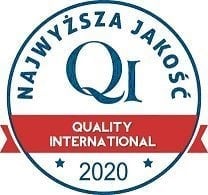 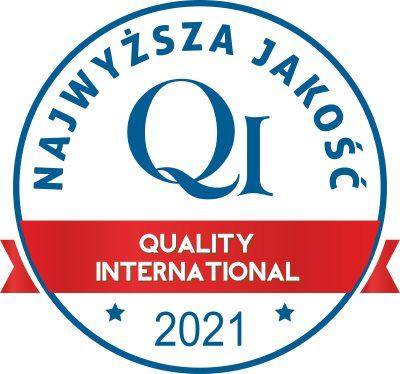 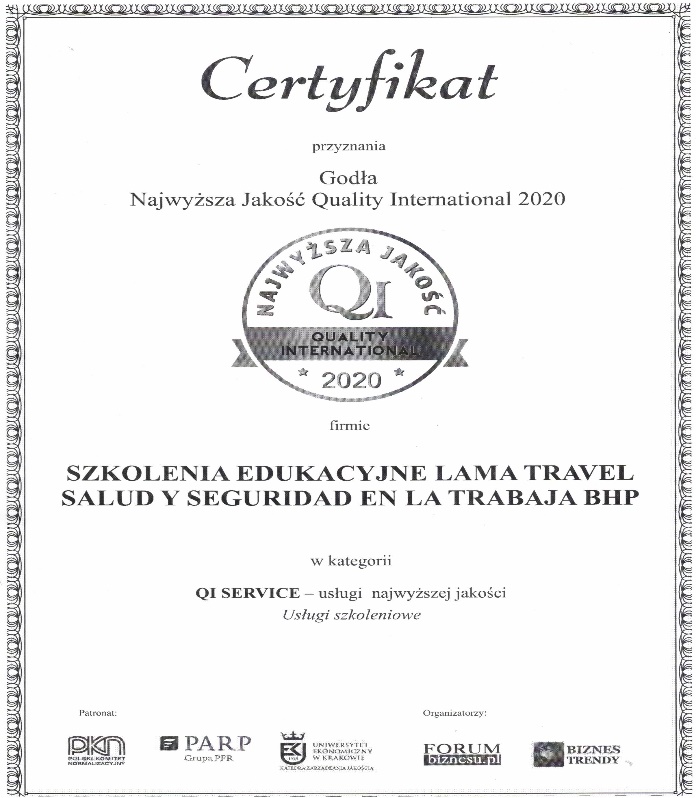 WARSZAWSKIE CENTRUM SZKOLENIOWE I OBSŁUGA BHP -ZAPRASZASzkolenie edukacyjne - CPV-80000000-4.SALUD Y SEGURIDAD EN LA TRABAJABHP SZKOLENIA LAMA TRAVELLaureat godła QI 2020 w XIV edycji prestiżowegoProgramu Najwyższa Jakość Quality IntermationalAl. Stanów Zjednoczonych 51, lok 219, 04-028 Warszawawww.bhp-szkoleniaonline.plkom: +(48) 505923469/ +(48) 787048824 / +(48) 787048824lama.travel@wp.pl +48535544855La Salud y la Seguridad en el Trabajo Estos módulos han sido elaborados para ayudar el instructores a impartir formación básica sobre salud y seguridad laborales a los trabajadores. Los instructores pueden utilizar estos módulos para enseñar a trabajadores de cualquier lugar de trabajo en que se precise información y formación básicas sobre salud y seguridad.https://www.bhp-szkoleniaonline.pl/kurs-pierwszej-pomocy-warszawa.html
https://www.bhp-szkoleniaonline.pl/obsluga-bhp-warszawa.html
https://www.bhp-szkoleniaonline.pl/opracowanie-ksiegi-haccp-warszawa.html
https://www.bhp-szkoleniaonline.pl/szkolenia-aktywizacji-zawodowej-warszawa.html
https://www.bhp-szkoleniaonline.pl/szkolenia-bhp-warszawa.html
https://www.bhp-szkoleniaonline.pl/szkolenia-pierwszej-pomocy-warszawa.html
https://www.bhp-szkoleniaonline.pl/szkolenia-zawodowe-warszawa.html 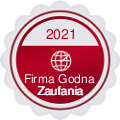 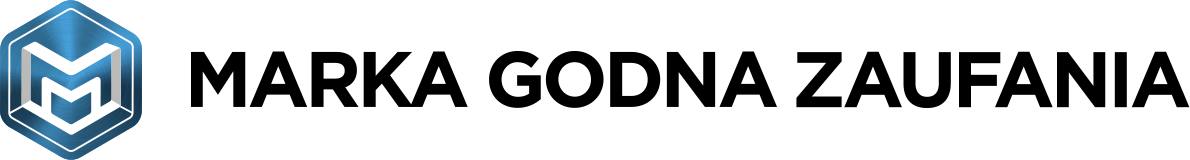 Ryczałt za obsługę do negocjacji miesięcznie od 50-800brutto  w zależności od pracy do wykonania   , oraz od częstotliwości wizyt we firmachhttps://goo.gl/maps/A5JfZD2PLd2PBxP5Alinkedin.com/in/lama-travel-a9a2176ahttp://najwyzszajakoscqi.pl/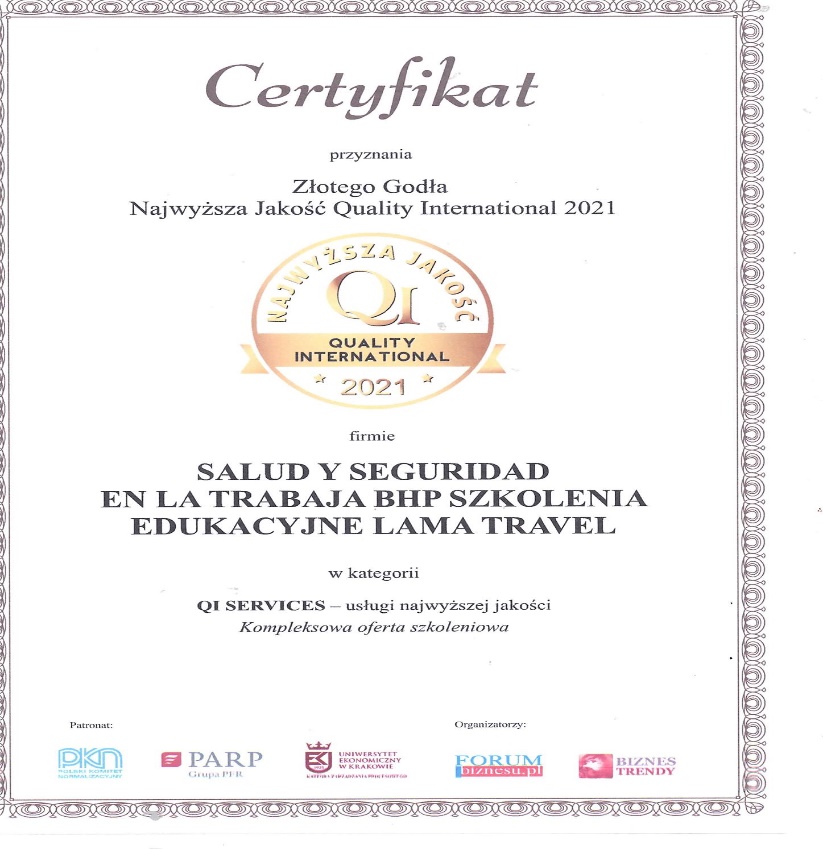 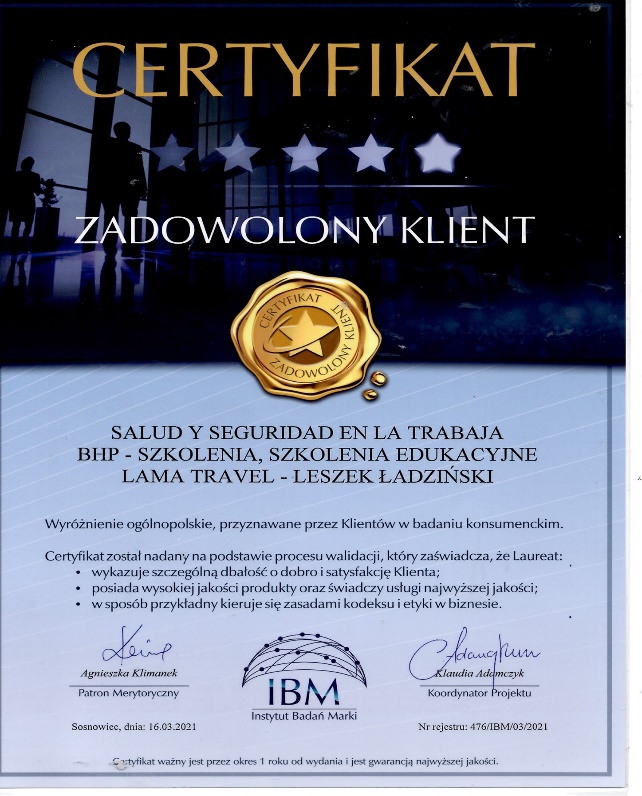 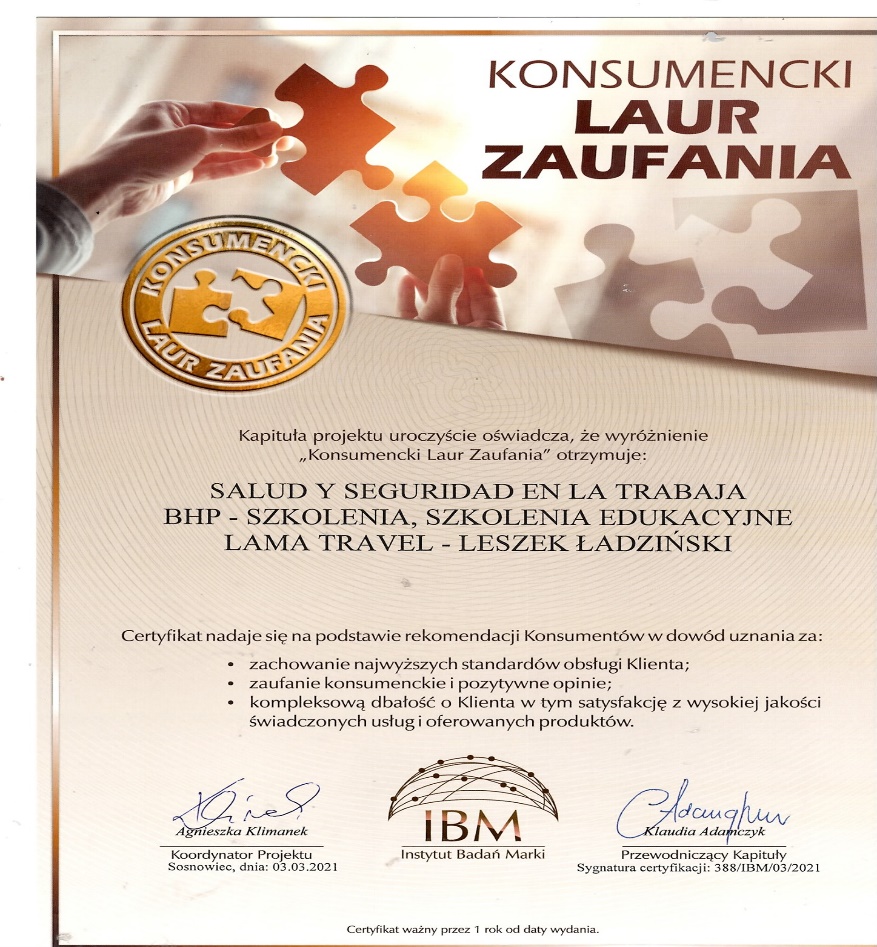 WARSZAWSKIE CENTRUM SZKOLENIOWE I OBSŁUGA BHP -ZAPRASZASALUD Y SEGURIDAD EN LA TRABAJABHP SZKOLENIA LAMA TRAVELLaureat godła QI 2021 edycji prestiżowegoProgramu Najwyższa Jakość Quality IntermationalAl. Stanów Zjednoczonych 51, lok 219, 04-028 Warszawakom: +(48) 505923469/ +(48) 787048824 / +(48) 787048824lama.travel@wp.pl +48535544855OBSŁUGA   BHP  PPOŻ  RODO  CAŁY KRAJ